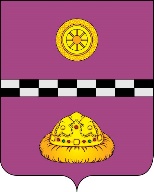 ПОСТАНОВЛЕНИЕШУöМ        от    01  марта 2013 года                                                                          №   10           пст. Иоссер Республика КомиО распределении средств            В целях реализации ведомственной целевой программы «Капитальный ремонт жилищного фонда сельского поселения «Иоссер» на 2013 год», руководствуясь Порядком финансирования и расходов средств на проведение капитального ремонта жилищного фонда на территории сельского поселения «Иоссер» в 2013 году, утверждённым постановлением от 01.03.2013. № 9, -ПОСТАНОВЛЯЮ:            1. Распределить бюджетные ассигнования, предусмотренные в бюджете сельского поселения «Иоссер» на 2013 год на проведение капитального ремонта многоквартирных домов, между многоквартирными домами, которые включены в ведомственную целевую программу «Капитальный ремонт жилищного фонда сельского поселения «Иоссер» на 2013 год», утверждённую постановлением администрации сельского поселения «Иоссер» от 01.03.2013. № 8 и управление которыми осуществляется ООО «Управляющая компания «Княжпогостское ЖКХ» согласно приложению.            2. Предложить ООО «Управляющая компания «Княжпогостское ЖКХ» (Васильеву П.Ю.), в срок до 20 апреля т.г. представить в администрацию сельского поселения «Иоссер» график выполнения работ по капитальному ремонту в доме по ул. Береговая, 8.            3. Контроль исполнения настоящего постановления оставляю за собой.Глава сельского поселения «Иоссер»                                            Е.В. ГусакПРИЛОЖЕНИЕк постановлению администрациисельского поселения «Иоссер»от 01.03.2013. № 10РАСПРЕДЕЛЕНИЕ БЮДЖЕТНЫХ АССИГНОВАНИЙНА ПРОВЕДЕНИЕ КАПИТАЛЬНОГО РЕМОНТА ЖИЛИЩНОГОФОНДА СП «ИОССЕР» НА 2013 год№п/пАдрес многоквартирного домаПланируемый перечень работСтоимостьКапитальногоРемонта(тыс.руб.)1.2.3.4.1.пст. Иоссерул. Береговаядом № 8Ремонт крыши,ремонт печных труб328 045 руб.ИТОГО по сельскому поселению «Иоссер»ИТОГО по сельскому поселению «Иоссер»ИТОГО по сельскому поселению «Иоссер»328 045 руб.